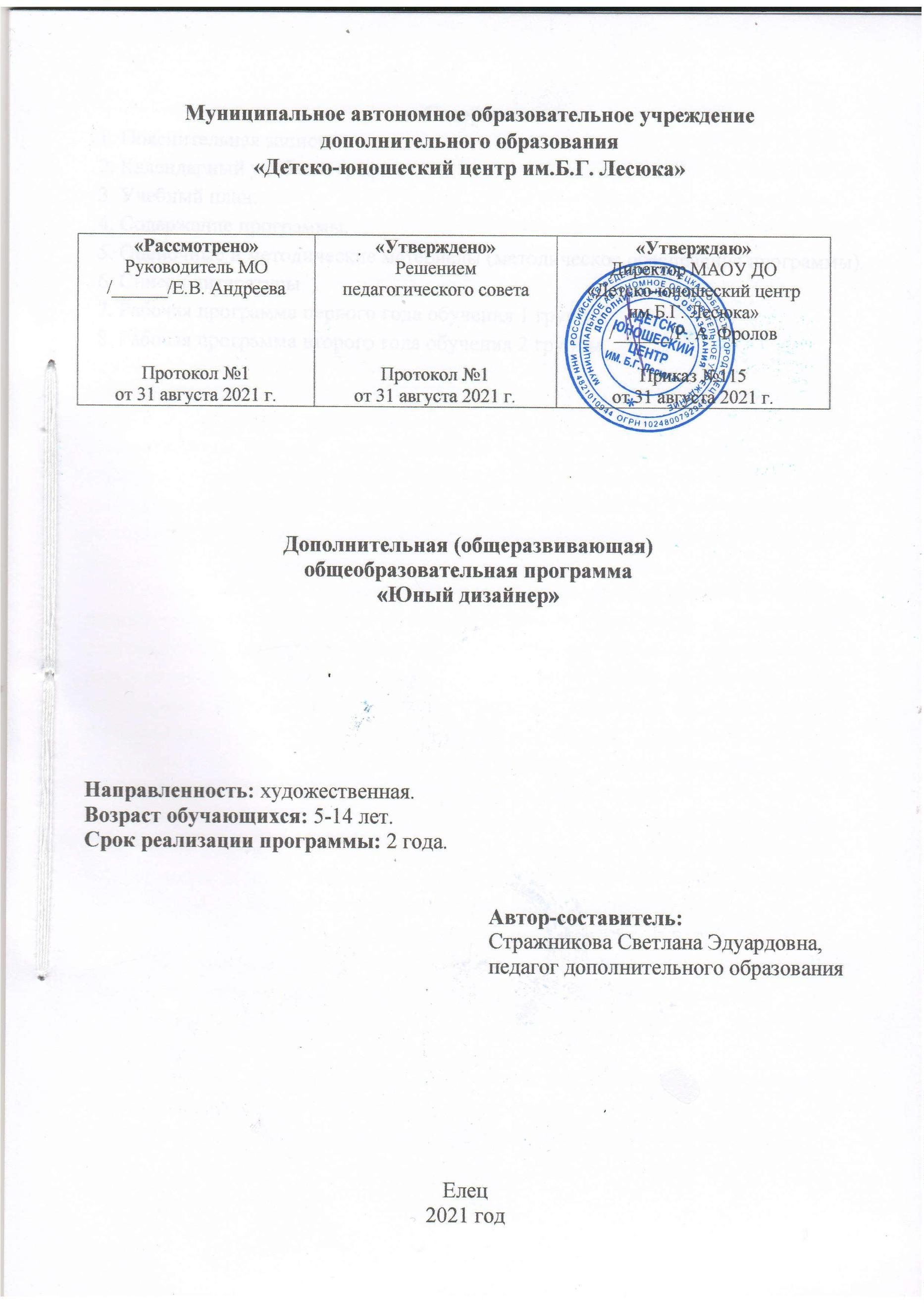 Содержание	1. Пояснительная записка.	2. Календарный учебный график.	3. Учебный план.	4. Содержание программы.	5. Оценочные и методические материалы (методическое обеспечение программы).	6. Список литературы.	7. Рабочая программа первого года обучения 1 группы.	8. Рабочая программа второго года обучения 2 группы.1. Пояснительная записка	Дополнительная (общеразвивающая) общеобразовательная программа «Юный дизайнер» разработана согласно требованиям Локального акта «Положение о структуре, порядке разработки и утверждения дополнительных (общеразвивающих) общеобразовательных программ в МАОУ ДО «Детско-юношеский центр им. Б.Г. Лесюка».Программа «Юный дизайнер» имеет художественную направленность. Она представляет собой комплекс разделов, которые формируют и развивают творческие способности обучающихся, пробуждают желание создавать своё предметное окружение, формирует любовь и уважение к труду. Новизна программы. Программа нацеливает детей на знакомство с профессией дизайнера, архитектора, модельера. Она представляет собой систему практических заданий, способствующих воспитанию эстетически и конструктивно мыслящих людей. Занятия спланированы так, что в течение года одна и та же тема даётся несколько раз в разных вариантах. Умение вариативно решать однородные задачи, развивает у детей творческий подход к выполнению заданий.Актуальность программы обусловлена тем, что обучающиеся в условиях ранней компьютеризации утрачивают образное мышление и творческие способности. Содержание программы и методика обучения направлены на развитие детского творчества. Этому способствуют овладение разнообразными материалами, различными способами изображения, вариативный подход к работе. 	Активизации познавательного процесса служат беседы, викторины, конкурсы, экскурсии, тематические альбомы, мини-худсоветы, мини-выставки, проводимые на занятиях. Большинство заданий, игр предполагают их коллективное исполнение, что обеспечивает высокое качество результата совместного труда и в то же время позволяет видеть вклад в каждого ребёнка, в учебное задание. По окончании курса дети получают представление о процессе проектирования на производстве, об особенностях преобразования окружающей среды. Цели и задачи программы.Цель программы «Юный дизайнер» -  помочь ребенку сориентироваться в выборе современных профессий, связанных с художественными знаниями.Задачи:	обучающие:	- сформировать представление о дизайне как специфической художественно-творческой конструкторской деятельности человека;	- ознакомить с основными методами художественного проектирования;	- способствовать формированию технического мышления и пространственных представлений, творческого воображения, художественно-конструкторских способностей;	развивающие:	- развитие творческого потенциала ребенка;	- развитие образного мышления, воображения, фантазии;	- развитие эстетического и художественного вкуса;	- развитие наблюдательности и пространственных представлений;	воспитательные: 	-развитие интереса и любви к изобразительным, декоративным и конструктивным искусствам;	-воспитание трудолюбия и уважения к труду;	-формирование культуры общения детей в процессе труда;	- формирование умения видеть и ценить прекрасное в окружающем мире;	практико-ориентированные:	- обучение работе с различными художественными материалами и инструментами;	- обучение приемам конструирования из доступных материалов;	- обучение приемам и правилам декорирования готовых изделий.Ожидаемые результаты.	Личностные:	- расширение художественно-эстетического кругозора;	- приобщение к достижениям мировой художественной культуры в контексте различных видов искусства;	- воспитание зрительской культуры;	- наличие мотивации к творческому труду;	- формирование культуры общения в процессе труда;	Метапредметные:	познавательные:	- умение находить необходимую информацию в учебной и справочной литературе;	- умение анализировать схемы, рисунки, эскизы, чертежи;	- умение создавать мысленный образ конструкции;	регулятивные:	- умение самостоятельно организовывать своё рабочее место;	- планирование своих действий в соответствии с поставленной задачей;	- умение следовать указаниям педагога или инструкции;	- осуществление самоконтроля и выполнения практических действий.	коммуникативные:	- умение слушать собеседника и вести диалог;	- умение формулировать собственное мнение;	- осуществление с помощью педагога совместной работы в группе.	Предметные:	 - умение использовать в работе приёмы рациональной и безопасной работы с разными материалами и инструментами;	- умение создавать художественные образы средствами живописи, рисунка;	- умение изготавливать плоскостные и объёмные изделия по образцу, чертежу, схеме;	- умение решать задачи конструктивного характера;	- знание о линейной перспективе в интерьере и открытом пространстве.Срок реализации программы: 2 года, 72 учебные недели (36 учебных недель в год). Условия реализации программы. Обучаться по данной программе могут все желающие дети 5-14 лет. Занятия в каждой группе проводятся 1 раз в неделю по 3 часа (группы 1-го года обучения) и 2 раза в неделю по 3 часа (группы 2-го года обучения).Формы организации занятий:	- познавательная деятельность (лекции, мини-выставки, дидактические игры, викторины и т. д.);	- ценностно-ориентированная деятельность (беседы, дискуссии, практикумы и т. д.);	- общественная деятельность (встречи с интересными людьми и т. д.).2. Календарный учебный графикНачало учебного года   - 1 сентября.Окончание учебного года – 31 мая.3. Учебный планПервый год обученияВторой год обучения4. Содержание программыПервый год обученияТема 1. Вводное занятие. Роль дизайна в жизни человека. Содержание работы кружка. Материалы и инструменты. Инструктаж по технике безопасности.Тема 2. Основы изобразительной грамоты. Понятие «живопись». Познакомить с чудесным свойством цвета преображать окружающий мир, с теплыми и холодными цветами. Закрепить умение пользоваться палитрой, ввести понятие основные цвета спектра. Знакомство с техникой «Граттаж». Особенности рисования восковыми мелками. Знакомство с классификацией орнамента. Роль орнамента в жизни людей. Развитие и совершенствование навыков работы акварелью. Понятие «колорит».Тема 3. Знакомство с техниками и материалами. Знакомство с техниками обработки бумаги и разными видами аппликации. Способы получения рельефной бумаги. Аппликация как способ работы с цветными кусочками различных материалов: бумаги, высушенных листьев, ткани  и т.д. Различные виды мозаики. Многообразие природного материала. Правила собирания и хранения. Бросовый материал. Порядок создания занимательных игрушек из картонных втулок. Работа с соленым тестом. Получение соленого теста и приёмы работы с ним. Техника «оригами». История развития техники модульного оригами, знакомство с условными знаками, принятыми в оригами и основными приёмами складывания. Изготовление сувениров.Тема 4. Понятие о декоративной композиции. Понятие о декоративной композиции. Понятие о стилизации. Игра-соревнование: кто быстрее и правильнее отделит карточки с изображением реальных предметов и стилизованных. Переработка реальных форм в декоративно-орнаментальные. Вырезание в круге, в квадрате, в полосе. Понятие ритма. Упражнение на вырезание симметричных орнаментальных композиций. Вырезание снежинок. Создание моделей предметов бытового окружения человека. Украшение орнаментом комплектов зимней одежды. Украшение платья принцессы. Выполнение коллективных композиций.Тема 5. Текущий контроль. Контрольные задания. Выставка работ.Тема 6. Подготовка к участию в конкурсах. Подготовка работ к конкурсам и выставкам.Тема 7. Понятие о художественном проектировании. Понятие о художественном проекте. Разработка проектов. Формирование специфических знаний, умений, навыков. Выполнение работы. Презентация.Тема 8. Подготовка к итоговой выставке. Оформление работ. Организация выставки работ обучающихся за год.Тема 9. Промежуточный контроль. Выставка «Наше творчество». Подведение итогов работы за год. Обсуждение выставки детских работ.Второй год обученияТема 1. Вводное занятие. Задачи и план работы кружка на год. Беседа: "Где работает дизайнер". Правила техники безопасности.Тема 2. Основы изобразительной грамоты. Основы цветоведения в живописи. Техника «набрызг». Основы композиции (статика, динамика, ритм, равновесие, симметрия, асимметрия, композиционный центр).Развитие и совершенствование навыков работы акварелью (свеча +акварель). Учить применять разные техники и технологии в одной композиции.Пуантализм - как вид изобразительной деятельности.Тема 3. Работа с разнообразными  материалами в различных техниках. Особенности и техники работы с природными материалами (листья, крупы, кофейные зерна и т.д.). Работа с бумагой: аппликация, мозаика, оригами, вытыканки, торцевание. Нетрадиционные техники - паперкрафт, айрис-фолдинг. Трансформация плоского листа бумаги, освоение его возможностей: скручивание, сгибание, складывание, надрезание и т.д. Пейп-арт - декорирования разнообразных предметов с помощью обычных бумажных салфеток. Тестопластика (поделки из соленого теста). Работа с глиной.  Пластилинография. Бросовый материал. Ткань и нити.Тема 4. Подготовка и участие в конкурсах и выставках.Подготовка работ к мероприятиям различного уровня. Работа в соответствии с положениями и мероприятиями учреждения.Тема 5. Текущий контроль. Контрольные задания. Выставка работ.Тема 6. Основы декоративно - прикладного творчества и дизайна. Дизайн и его место в  жизни человека. Из истории развития дизайна. Направления дизайна. Художественное оформление интерьера, одежды, подарков. Понятие «коллаж», способы его выполнения, разные техники выполнения. Тематика и разнообразие коллажей. Виды панно. Понятие «декупаж». Декорирование различных поверхностей в технике «декупаж». Технология выполнения.  Бумажное конструирование. Объемное макетирование. Понятие о техническом рисунке и чертеже. Различные способы нанесения узора на ткань: трафарет, набойка, роспись. Знакомство с приемами росписи в технике холодного батика. Русский народный костюм в произведениях жанровой живописи. Подбор репродукций. Выполнение эскиза народного костюма.Тема 7. Выполнение художественных проектов. Беседа "Как отдельные вещи уживаются друг с другом". Выполнение проекта чайного сервиза. Работа над начальной стадией проекта - эскизом. Выполнение чайной пары. Проект «Новогодний серпантин»: оформление помещения к празднику, подготовка к утреннику (изготовление атрибутов). Проект замка (коллективная работа). Выполнение макета замка по плану и чертежам (картон). Проект «Праздничная карусель». Выполнение проекта росписи изделия в техника батика. Разработка эскиза. Росписи по выбору обучающихся: платок, шарф, салфетка. Участие в конкурсах (проекты и выполнение конкурсных работ). Тема 8. Подготовка к итоговой выставке. Отбор и оформление лучших работ.Тема 9. Итоговый контроль. Выставка «Красота вокруг нас». Подведение итогов работы. Выставка «Красота вокруг нас». Вручение грамот.5. Оценочные и методические материалы(методическое обеспечение программы)Формы подведения итогов реализации программы: 	- текущий контроль (по результатам изучения тем, разделов) в форме опросов, наблюдения, тестирования, взаимоконтроля;	 - промежуточный контроль (в гонце учебного года);	 - итоговый контроль (по результатам изучения программы).Контроль предполагает использование диагностирования, личных наблюдений педагога, отслеживания результатов работ каждого ребёнка на занятии, самоконтроль.Диагностировать полученные знания и умения позволяют различные методики - опрос, тестовые задания, наблюдения. На протяжении процесса обучения отслеживается эффективность работы обучающихся по результатам выполнения практических заданий по каждой теме, способность детей самостоятельно выполнить практические задания. Работы обучающихся оцениваются соответственно поставленной задаче, технической и эстетической стороне выполнения. 	Цели диагностики: 1 год обучения - определение уровня эстетической культуры, интересов, художественных способностей; 2 год обучения – корректировка пространственных представлений, образного мышления, эмоциональной отзывчивости, профессиональное ориентирование. Форма отслеживания результатов усвоения дополнительной общеобразовательной программы предполагает: индивидуальное наблюдение — при выполнении практических приемов обучающимися; тестирование — при проверке терминологии и определении степени усвоения теоретического материала. 	Для изучения результативности реализации программы предлагается систематическое отслеживание результатов деятельности ребенка.	Показатели критериев определяются тремя уровнями: высокий; средний; низкий.1. Сформированность умений и навыков:-Высокий: владеет техническими умениями и навыками, умеет правильно использовать инструменты (ножницы, линейка, карандаш, ластик).-Средний: выполняет отдельные технические умения и навыки, умеет правильно использовать инструменты.-Низкий: слабо сформированы технические умения, при использовании инструментов испытывает затруднения.2. Глубина и широта знаний по содержанию программы:-Высокий: имеет широкий кругозор знаний по содержанию курса, владеет определенными понятиями (название, определения…), свободно использует технические обороты, пользуется дополнительным материалом.-Средний: имеет неполные знания по содержанию курса, оперирует специальными терминами, не использует дополнительную литературу.-Низкий: недостаточны знания по содержанию курса, знает отдельные определения.3. Позиция активности и устойчивого интереса к деятельности:-Высокий: проявляет активный интерес к деятельности, стремится к самостоятельной творческой активности.-Средний: проявляет интерес к деятельности, настойчив в достижении цели, проявляет активность только на определенные темы или на определенных этапах работы.-Низкий: присутствует на занятиях, не активен, выполняет задания только по четким инструкциям, указаниям педагога.4. Разнообразие творческих достижений:-Высокий: регулярно принимает участие в выставках, конкурсах, в масштабе района, города.-Средний: участвует в выставках внутри кружка, учреждения.-Низкий: редко участвует в конкурсах, соревнованиях, выставках внутри кружка.5. Развитие познавательных способностей: воображения, памяти, речи, сенсомоторики:-Высокий: точность, полнота восприятия цвета, формы, величины, хорошее развитие мелкой моторики рук; обладает содержательной, выразительной речью, умеет четко отвечать на поставленные вопросы, обладает творческим воображением; у ребенка устойчивое внимание.-Средний: ребенок воспринимает четко формы и величины, но недостаточно развита мелкая моторика рук, репродуктивное воображение с элементами творчества; знает ответы на вопрос, но не может оформить мысль, не всегда может сконцентрировать внимание.-Низкий: не всегда может соотнести размер и форму, мелкая моторика рук развита, слаба, воображение репродуктивное.Формы и методы работы по программе: беседы, конкурсы, игры, викторины, мини-выставки.Культурно-массовая работа:	- участие в городских и областных выставках и конкурсах;	- организация встреч с интересными людьми;	-прослушивание музыкальных произведений, просмотр фильмов о народных промыслах, традициях.Методическая работа:	-изготовление и комплектование дидактического материала: карты, схемы, таблицы и др.;	- консультации по организации работы кружка;	- изготовление реквизитов для праздников.Материально-техническое обеспечение.Инструменты: ножницы, кисти разные, ластик, резаки, линейка, циркуль, угольник, стеки.Материалы: краски (гуашь, акварель), клей ПВА, альбом для рисования, ватман, калька, картон, копировальная бумага, цветная бумага, пластилин, фольга, ткани, поролон, коробки.6. Список литературы1. Волков И.П. Приобщение школьников к творчеству- М.: Просвещение 1988.		2. Колякина В.И. Методика организации уроков коллективного творчества.- М.: Владос, 2004.		3. Лучшие авторские программы по дополнительному образованию областного конкурса 2002-2003 гг. - Липецкий областной институт усовершенствования учителей, 2003.		4. Нагибина М.И. Из простой бумаги мастерим, как маги. – Ярославль: Академия развития, 1997.		5. Неменский Б.М. Программа: Изобразительное искусство и художественный труд. - М.: Просвещение, 1991.		6. Никологорская О. Волшебные краски. - М.: АСТ-ПРЕСС, 1997.		7. Программа для внешкольных учреждений и общеобразовательных школ. -М.: Просвещение, 1988.		8. Проснякова Т.Н. Творческая мастерская. - Федоров, 2002. Ю.Цирулик Н.А., Проснякова Т.Н. Умные руки. - Самара: Самара: Учебная литература, 2003.		9. Сокольникова Н.М. Основы рисунка. - Обнинск: Титул, 1996.		10. Фатеева А.А. Рисуем без кисточки. - Ярославль, Академия развития Академия Холдинг, 2004.		11. Холмянский Л.М., Щипанов А.С. Дизайн. - М.: Просвещение, 1985.РАБОЧАЯ ПРОГРАММАк дополнительной (общеразвивающей) общеобразовательной программе«Юный дизайнер»	Возраст обучающихся: 5-14 лет.          Год обучения: 1 год.	Группа №1.2021-2022 учебный годСодержание1.  Пояснительная записка. 2.  Календарно - тематическое планирование.1. Пояснительная запискаЦель программы «Юный дизайнер» -  создание условий для развития личности ребёнка, приобщения его к творческому проектированию.		Задачи:	обучающие:	- дать обучающимся первое представление о дизайне как специфической художественно-творческой конструкторской деятельности человека;	- ознакомить с основными методами художественного проектирования;	- повысить графическую грамотность обучающихся;	развивающие:	- развитие творческого потенциала ребенка;	- развитие образного мышления, воображения, фантазии детей;	- развитие эстетического и художественного вкуса;	воспитательные: 	 - формирование умения видеть и ценить прекрасное в окружающем мире;	 -воспитание трудолюбия и уважения к труду; 	-формирование культуры общения детей в процессе труда;	практико-ориентированные:	- обучение работе с различными художественными материалами и инструментами;	- обучение приемам конструирования из доступных материалов;	- обучение приемам и правилам декорирования готовых изделий.Количество часов, отводимых на освоение программы.    Программа составлена для 1 группы обучающихся первого года обучения. Занятия проводятся 1 раз в неделю по 3 часа (36 учебных недель). 3 часа в неделю, 108 часов в год. Ожидаемые результаты.	Личностные:	- расширение художественно-эстетического кругозора;	- наличие мотивации к творческому труду;	- формирование культуры общения в процессе труда.	Метапредметные:	познавательные:	- умение находить необходимую информацию в учебной и справочной литературе;	- умение создавать мысленный образ конструкции;	регулятивные:	- умение самостоятельно организовывать своё рабочее место;	- планирование своих действий в соответствии с поставленной задачей;	- умение следовать указаниям педагога или инструкции;	коммуникативные:	- умение слушать собеседника и вести диалог;	- умение формулировать собственное мнение;	- осуществление с помощью педагога совместной работы в группе.	Предметные: 	- уметь использовать в работе приёмы рациональной и безопасной работы с разными материалами и инструментами;	- уметь создавать простейшие художественные образы средствами живописи, рисунка, графики, пластики.2. Календарно-тематическое планированиеРАБОЧАЯ ПРОГРАММАк дополнительной (общеразвивающей) общеобразовательной программе«Юный дизайнер»Возраст обучающихся: 5-14 лет.          Год обучения: 2 год.          Группа №2.2021-2022 учебный годСодержание1.  Пояснительная записка. 2.  Календарно-тематическое планирование.1. Пояснительная запискаЦель программы «Юный дизайнер» -  помочь ребенку сориентироваться в выборе современных профессий, связанных с художественными знаниями. Задачи:	обучающие:	- сформировать представление о дизайне как специфической художественно-творческой конструкторской деятельности человека;	- ознакомить с основными методами художественного проектирования;	- способствовать формированию технического мышления и пространственных представлений, творческого воображения, художественно-конструкторских способностей;	развивающие:	- развитие творческого потенциала ребенка;	- развитие образного мышления, воображения, фантазии;	- развитие эстетического и художественного вкуса;	- развитие наблюдательности и пространственных представлений;	воспитательные: 	- развитие интереса и любви к изобразительным, декоративным и конструктивным искусствам;	-воспитание трудолюбия и уважения к труду;	- формирование культуры общения детей в процессе труда;	- формирование умения видеть и ценить прекрасное в окружающем мире;	практико-ориентированные:	- обучение работе с различными художественными материалами и инструментами;	- обучение приемам конструирования из доступных материалов;	- обучение приемам и правилам декорирования готовых изделий.Количество часов, отводимых на освоение программы. Программа составлена для 2 группы обучающихся второго года обучения. Занятия проводятся 2 раза в неделю по 3 часа (36 учебных недель) 6 часов в неделю, 216 часов в год.Ожидаемые результаты.	Личностные:	- расширение художественно-эстетического кругозора;	- приобщение к достижениям мировой художественной культуры в контексте различных видов искусства;	- воспитание зрительской культуры;	- наличие мотивации к творческому труду;	- формирование культуры общения в процессе труда;	Метапредметные:	познавательные:	- умение находить необходимую информацию в учебной и справочной литературе;	- умение анализировать схемы, рисунки, эскизы, чертежи;	- умение создавать мысленный образ конструкции;	регулятивные:	- умение самостоятельно организовывать своё рабочее место;	- планирование своих действий в соответствии с поставленной задачей;	- умение следовать указаниям учителя или инструкции;	- осуществление самоконтроля и выполнения практических действий.	коммуникативные:	- умение слушать собеседника и вести диалог;	- умение формулировать собственное мнение;	- осуществление с помощью педагога совместной работы в группе.	Предметные:	 - умение использовать в работе приёмы рациональной и безопасной работы с разными материалами и инструментами;	- умение создавать художественные образы средствами живописи, рисунка, графики, пластики;	- умение изготавливать плоскостные и объёмные изделия по образцу, чертежу, схеме;	- умение решать задачи конструктивного характера;	- знание о линейной перспективе в интерьере и открытом пространстве.2. Календарно-тематическое планирование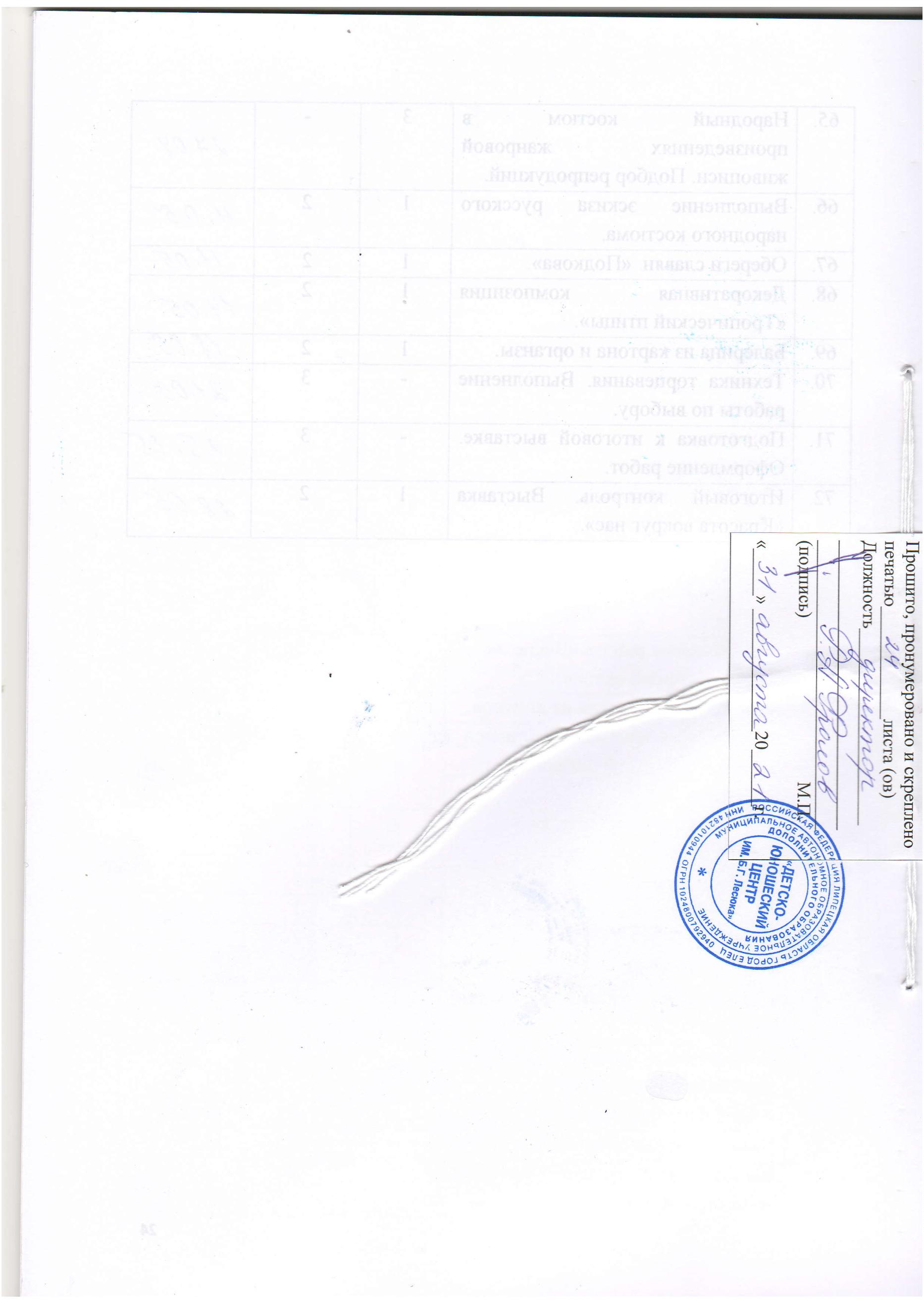 №группыГод обученияВсего учебных недельКол-во учебных днейОбъем учебных часовРежим работы1136361081 раз в неделю по 3 часа2236722162 раза в неделю по 3 часа№п /пНазвание раздела,  темыКол-вочасовИз нихИз них№п /пНазвание раздела,  темыКол-вочасовтеорияпрактика1. Вводное занятие.3212.Основы изобразительной грамоты.153123.Знакомство с техниками и материалами.4815334.Понятие о декоративной композиции.183155.Текущий контроль.3126.Подготовка к участию в конкурсах.3127.Понятие о художественном проектировании.12398.Подготовка к итоговой выставке.3-39.Промежуточный контроль. Выставка «Наше творчество».312Итого:1082979№п /пНазвание раздела, темыКол-вочасовИз нихИз них№п /пНазвание раздела, темыКол-вочасовтеорияпрактикаВводное занятие.312 Основы изобразительной грамоты.18315Работа с разнообразными  материалами в различных техниках.602139Подготовка и участие в конкурсах и выставках.27720Текущий контроль.312Основы декоративно-прикладного творчества и дизайна.51942Выполнение художественных проектов.481434Подготовка к итоговой выставке.312Итоговый контроль. Выставка «Красота вокруг нас».3-3Итого:21657159№ п\пТемаКол-во часовКол-во часовДата проведения№ п\пТемаТеорияПрактикаДата проведения1.Вводное занятие. Роль дизайна в жизни человека. Инструктаж по технике безопасности.212.Понятие «живопись».  «Воспоминание о лете».123.Аппликация «Осеннее дерево» (природный материал).124.«Забавные зверюшки» (бросовый материал).-35.Открытка ко Дню Учителя.-36.Беседа «Откуда к нам пришла бумага».217.Аппликация «Краски осени»-38.Мозаика - вид декоративно-прикладного искусства. «Фрукты на столе».129.«Мельница» (поделка из бросового материала).-310.Рисуем пластилином. Герои любимых сказок.1311.Поделка ко Дню Матери. «Мамин портрет».1212.Техника граттаж. «Ночной город».1213.Мастерская Деда Мороза.1214.Аппликация «Дерево в инее»-315.Проект «Зимняя сказка». Конструирование игрушек из конусов и цилиндров. (по выбору).1216.Текущий контроль.1217.Коллективная работа «Кормушка»1218.Украшение орнаментом комплектов зимней одежды.1219.Рисование восковыми мелками. Понятие «штриховка». «Жар-птица».1220.«Пингвины на льдине» (природный материал)1221.Сюжетная аппликация. Передача формы, пропорций, положения предметов. Панно «Снегири» (смешанные материалы).1222.Моделирование из бумаги. Сувенир для папы. «Самолет». 1223.Подготовка к празднику 8 Марта. «Ваза с цветами» (соленое тесто).1224.«Ваза с цветами» (продолжение).-325.«Сердечко для мамы» (айрис-фолдинг).1226.Панно из бумажных цветов.-327.Украшение платья принцессы (кукла –вырезалка). Панно «Бал во дворце».1228.Понятие «колорит». «Золотые рыбки».1229.Коллективная работа на конкурс к Дню Космонавтики. «Через терни к звездам».1230.Панно «Весна» (модульное оригами).1231.Аппликация «Пасхальный сувенир»1232.Открытка к 9 Мая.1233.«На лесной полянке». Коллективная работа.1234.Модульное оригами. Декоративная композиция «Кто прячется в лесу»-235.Подготовка к итоговой выставке.-336.Промежуточный контроль. Выставка «Наше творчество».12№ п\п№ п\пТемаТемаКол-во часовКол-во часовКол-во часовКол-во часовДата проведения№ п\п№ п\пТемаТемаТеорияТеорияПрактикаПрактикаДата проведения1.1.Вводное занятие. Беседа «Где работает дизайнер?» Знакомство с направлениями творческой деятельности. Инструктаж по технике безопасности.Вводное занятие. Беседа «Где работает дизайнер?» Знакомство с направлениями творческой деятельности. Инструктаж по технике безопасности.22112.2.Цветоведение. Сказка о красках. Рисование акварелью.Цветоведение. Сказка о красках. Рисование акварелью.11223.3.Знакомство с техникой «набрызг». «Ваза с листьями».Знакомство с техникой «набрызг». «Ваза с листьями».11224.4.Что такое «коллаж»? «Красавица Осень».Что такое «коллаж»? «Красавица Осень».11225.5.Выполнение конкурсной работы «Дорога глазами детей».Выполнение конкурсной работы «Дорога глазами детей».11226.6.Выполнение конкурсной работы «Дорога глазами детей». (продолжение).Выполнение конкурсной работы «Дорога глазами детей». (продолжение).--337.7.Работа с соленым тестом. «Плоды на столе».Работа с соленым тестом. «Плоды на столе».--338.8.Поделка ко Дню Учителя (по выбору).Поделка ко Дню Учителя (по выбору).11229.9.«Как отдельные вещи уживаются друг с другом». Проектирование чайного сервиза.«Как отдельные вещи уживаются друг с другом». Проектирование чайного сервиза.221110.10.Проект чайного сервиза (продолжение).Проект чайного сервиза (продолжение).--3311.11.Аппликация из природного материала (по выбору).Аппликация из природного материала (по выбору).--3312.12.Знакомство с понятием «композиция». Пейзаж.Знакомство с понятием «композиция». Пейзаж.112213.13.Венок из листьев (оригами).Венок из листьев (оригами).112214.14.Айрис-фолдинг. «Роза».Айрис-фолдинг. «Роза».112215.15.Коллаж «Мои мечты».Коллаж «Мои мечты».112216.16.Рамка для фотографий (соленое тесто).Рамка для фотографий (соленое тесто).--3317.17.Карандашница «Сова» (смешанные техники и материалы).Карандашница «Сова» (смешанные техники и материалы).112218.18.Карандашница «Сова» (продолжение).Карандашница «Сова» (продолжение).--3319.19.Виды мозаики. Презентация. Выполнение работы по выбору.Виды мозаики. Презентация. Выполнение работы по выбору.221120.20.Мозаика (продолжение).Мозаика (продолжение).--3321.21.Открытка ко Дню Матери. «Спасибо».Открытка ко Дню Матери. «Спасибо».112222.22.Понятие «декупаж». Декорирование различных поверхностей. Баночка для специй.Понятие «декупаж». Декорирование различных поверхностей. Баночка для специй.221123.23.Декупаж (продолжение).Декупаж (продолжение).--3324.24.Проект «Новогодний серпантин». Разработка проекта оформления помещения к празднику.Проект «Новогодний серпантин». Разработка проекта оформления помещения к празднику.221125.25.Различные виды снежинок.Различные виды снежинок.112226.26.Вытыканки на окна. Техника безопасности при работе с режущими предметами.Вытыканки на окна. Техника безопасности при работе с режущими предметами.112227.27.Выполнение работ на конкурсы «Новогодняя игрушка» и «Вместо ёлки новогодний букет».Выполнение работ на конкурсы «Новогодняя игрушка» и «Вместо ёлки новогодний букет».221128.28.Выполнение работ на конкурсы «Новогодняя игрушка» и «Вместо ёлки новогодний букет» (продолжение).Выполнение работ на конкурсы «Новогодняя игрушка» и «Вместо ёлки новогодний букет» (продолжение).--3329.29.Выполнение конкурсных работ (продолжение).Выполнение конкурсных работ (продолжение).--3330.30.Магнитик «Символ года». Выбор техники изготовления.Магнитик «Символ года». Выбор техники изготовления.112231.31.Магнитик «Символ года». (продолжение).Магнитик «Символ года». (продолжение).--3332.32.Праздник «Новый год в кругу друзей».Праздник «Новый год в кругу друзей».--3333.33.Текущий контроль.Текущий контроль.112234.34.Понятие о зеркальной симметрии. Изготовление маски.Понятие о зеркальной симметрии. Изготовление маски.112235.35.Поделка из ниток и воздушных шаров.Поделка из ниток и воздушных шаров.112236.36.Поделка из ниток и воздушных шаров (продолжение).Поделка из ниток и воздушных шаров (продолжение).--3337.37.Папекрафт. «Фрукты в вазе»Папекрафт. «Фрукты в вазе»112238.38.Аппликация «Кошка на окошке».Аппликация «Кошка на окошке».--3339.39.Свеча + акварель. «Зимние узоры.Свеча + акварель. «Зимние узоры.112240.40.Техника «пуантализм». Натюрморт.Техника «пуантализм». Натюрморт.112241.41.Объемное макетирование. Понятие о плане и чертеже.Объемное макетирование. Понятие о плане и чертеже.221142.42.Выполнение макета замка по плану и чертежам.Выполнение макета замка по плану и чертежам.112243.43.Макет замка (продолжение).Макет замка (продолжение).--3344.44.Макет замка (продолжение).Макет замка (продолжение).--2245.45.Подарок для папы.Подарок для папы.--3346.46.Коллаж на тему «Наша армия»Коллаж на тему «Наша армия»--3347.47.Проект «Праздничная карусель»Проект «Праздничная карусель»221148.48.«Салфетка для мамы» Трафарет.«Салфетка для мамы» Трафарет.112249.49.Японская кукла «Чиогама».Японская кукла «Чиогама».112250.50.Корзиночка для подарков по шаблонам («биговка»). Корзиночка для подарков по шаблонам («биговка»). 112251.51.Выполнение работ к конкурсам.Выполнение работ к конкурсам.--3352.52.Коллективная работа «Весне на встречу».Коллективная работа «Весне на встречу».112253.Коллективная работа «Весне на встречу» (продолжение).Коллективная работа «Весне на встречу» (продолжение).---3354.Декоративный цветок из конусов.Декоративный цветок из конусов.---3355.Знакомство с приёмами росписи в технике холодного батика. Салфетка.Знакомство с приёмами росписи в технике холодного батика. Салфетка.1112256.Салфетка в технике батика (продолжение).Салфетка в технике батика (продолжение).---3357.Цветы из бумаги.Цветы из бумаги.---3358.Знакомство с техникой «пейп-арт»Знакомство с техникой «пейп-арт»2221159.Модульное оригами «Подснежники».Модульное оригами «Подснежники».1112260.Коллективная работа «Открытый космос».Коллективная работа «Открытый космос».1112261.Коллективная работа «Открытый космос»(продолжение).Коллективная работа «Открытый космос»(продолжение).---3362.Айрис-фолдинг. Дракон.Айрис-фолдинг. Дракон.---3363.Панно «Сакура» (пластилин).Панно «Сакура» (пластилин).---3364.Выполнение эскиза русского народного костюма.Выполнение эскиза русского народного костюма.---3365.Народный костюм в произведениях жанровой живописи. Подбор репродукций.Народный костюм в произведениях жанровой живописи. Подбор репродукций.333--66.Выполнение эскиза русского народного костюма.Выполнение эскиза русского народного костюма.1112267.Обереги славян. «Подкова».Обереги славян. «Подкова».Обереги славян. «Подкова».12268.Декоративная композиция «Тропический птицы».Декоративная композиция «Тропический птицы».Декоративная композиция «Тропический птицы».12269.Балерина из картона и органзы.Балерина из картона и органзы.Балерина из картона и органзы.12270.Техника торцевания. Выполнение работы по выбору.Техника торцевания. Выполнение работы по выбору.Техника торцевания. Выполнение работы по выбору.-3371.Подготовка к итоговой выставке. Оформление работ.Подготовка к итоговой выставке. Оформление работ.Подготовка к итоговой выставке. Оформление работ.-3372.Итоговый контроль. Выставка «Красота вокруг нас».Итоговый контроль. Выставка «Красота вокруг нас».Итоговый контроль. Выставка «Красота вокруг нас».122